Curriculum vitae et studiorumRaúl Gustavo Ferreyra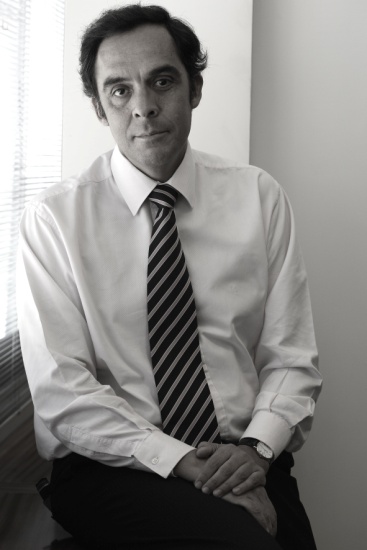 ResumenAbogado (1983).Doctor de la Universidad de Buenos Aires (2006).Profesor de grado (1985- ) y postgrado (1999- ).Catedrático de Derecho constitucional, Facultad de Derecho, UBA (2011).6 libros publicados en Argentina y México. (1997; 2001; 2003; 2004; 2007 y 2013).3 opúsculos publicados en Ecuador, Guatemala y Brasil.67 ensayos en su lengua nativa, inglesa y portuguesa. 160 disertaciones: panelista, conferencista y expositor en la Argentina, Brasil, Ecuador, Guatemala, México, Paraguay, Chile, Colombia, España e Italia.Director de 2 revistas científicas (2000-2001) y (2011-2013).Director de 3 seminarios permanentes (2004 - ); (2008-2013) y (2014- ).50 escritos de opinión académica,Coordinador área Derecho constitucional cursos intensivos para Doctorado, Facultad de Derecho, UBA (2009- ).70 cursos de postgrado dictados (1999-  ). 30 años  profesor de grado universitario, sin interrupción.Consejero directivo (suplente) Facultad de Derecho (2014-2018).2 distinciones internacionales (Colombia y Brasil, respectivamente).1 cargo tribunal internacionalI. Títulos universitariosAbogado y procurador: otorgado por la Facultad de Derecho de la Universidad de Buenos Aires (UBA), Av. Figueroa Alcorta 2263, Ciudad de Buenos Aires, República Argentina. Obtención del título: 20 de diciembre de 1983. Expedición de diploma: 3 de mayo de 1984.Doctor de la Universidad de Buenos Aires. Facultad de Derecho de la Universidad de Buenos Aires, tesis rendida y aprobada con nota “sobresaliente” el 20 de noviembre de 2006. Directores de tesis: Germán J. Bidart Campos y Eugenio Raúl Zaffaroni. II. Antecedentes docentes y académicos e índole de las tareas desarrolladasJefe de Trabajos Prácticos de Introducción al Derecho (cargo interino), Cátedra a cargo de Héctor Recalde, Ciclo Básico Común de la Universidad de Buenos Aires (del 1/3/1985 al 31/7/1992).Ayudante de Segunda –regular– de Derecho Constitucional Argentino y Comparado, Cátedra a cargo de Jorge Reinaldo Vanossi, Facultad de Derecho y Ciencias Sociales de la Universidad de Buenos Aires (del 11/2/1985 al 26/5/1987).Ayudante de Primera –regular– de Derecho Constitucional Argentino y Comparado, Cátedra a cargo de Jorge Reinaldo Vanossi, Facultad de Derecho y Ciencias Sociales de la Universidad de Buenos Aires (del 26/5/1987 al 30/11/1990).Jefe de Trabajos Prácticos –regular– de Derecho Constitucional Argentino y Comparado, Cátedra a cargo de Jorge Reinaldo Vanossi, Ciclo Profesional Orientado, Facultad de Derecho y Ciencias Sociales de la Universidad de Buenos Aires (del 30/11/1990 al 1/8/1992).Profesor Adjunto –interino– de Derecho Constitucional Profundizado y Procesal Constitucional, Ciclo Profesional Orientado, Facultad de Derecho y Ciencias Sociales de la Universidad de Buenos Aires (del 1/8/1992 al 30/8/1994).Profesor Adjunto Interino de Elementos de Derecho Constitucional, Ciclo Profesional Común, Facultad de Derecho y Ciencias Sociales de la Universidad de Buenos Aires (del 1/8/1994 al 31/12/1995).Profesor Adjunto Interino de Elementos de Derecho Constitucional. Cátedra a cargo de Miguel Ángel Ekmekdjian, Ciclo Profesional Común, Facultad de Derecho y Ciencias Sociales de la Universidad de Buenos Aires (desde el 1/8/1996 hasta agosto de 2000).Profesor Adjunto –con dedicación parcial, por concurso de oposición y antecedentes– de la asignatura Derecho Constitucional, resolución 4239/00 de fecha 12/7/2000 del Consejo Superior de la Universidad de Buenos Aires.Subdirector del Departamento de Derecho Público I de la Facultad de Derecho de la Universidad de Buenos Aires (Resolución 17677/00 del 12/12/2000).Doctorando de la Universidad de Buenos Aires; resolución de admisión 653/00 de fecha 28/11/2000 del Consejo Directivo de la Facultad de Derecho. Plan de Investigación aprobado, según resolución 1066/03 del 4/7/2003. Investigador Adscripto del Instituto de Investigaciones Jurídicas y Sociales “Ambrosio Gioja”, de la Facultad de Derecho de la Universidad de Buenos Aires (Resolución CD 896/03 de 5/5/2003). Miembro de la Comisión Técnica Asesora de la Secretaría de Ciencia y Técnica de la UBA, Resolución 1700/03, Consejo Superior de la Universidad de Buenos Aires.Miembro del Instituto de Política Constitucional de la Academia Nacional de Ciencias Morales y Políticas Profesor titular regular, con dedicación parcial, Derecho Constitucional, Departamento Derecho Público I, Facultad de Derecho, resolución 3033 del 24/8/2011, Consejo Superior de la UBA.Coordinador de la modalidad intensiva del Doctorado, área Derecho constitucional, Facultad de Derecho, Universidad de Buenos Aires.Consejero electo, claustro profesores titulares, Facultad de Derecho, UBA, período 2014-2018. II.1. Cursos dictados1.	Profesor de Derecho Constitucional en el Posgrado de Especialización en Administración de Justicia, organizado por el Instituto Superior de Estudios para la Justicia, Facultad de Derecho de la Universidad de Buenos Aires, ciclo 1999/2000.2.	Profesor en los VI Cursos intensivos de Postgrado: “El sistema político e institucional en la Argentina”, Facultad de Derecho de la Universidad de Buenos Aires, julio de 2005. 3.	Profesor en los VII Cursos intensivos de Postgrado: “Reforma del Estado”, Facultad de Derecho de la Universidad de Buenos Aires, julio de 2006. 4.	Profesor en el Programa de Actualización en Derecho Constitucional Práctico, Departamento de Postgrado, Facultad de Derecho de la Universidad de Buenos Aires, segundo cuatrimestre 2006. 5 y 6.	 Profesor de Derecho Constitucional en la Maestría en Ciencias del Estado, Universidad del CEMA, Buenos Aires, marzo de 2007/2009. 7.	Profesor en los VIII Cursos intensivos de Postgrado: “El Estado y la globalización. La dinámica política de los procesos de integración supranacional”, Facultad de Derecho de la Universidad de Buenos Aires, julio de 2007. 8.	Profesor de la Maestría sobre Derecho Constitucional y Derechos Humanos de la Universidad de Palermo, en la materia “Reforma del sistema constitucional”, abril/agosto de 2008. 9.	Profesor de la Maestría sobre Derecho del Trabajo de la Universidad de Palermo, en la materia “Teoría constitucional”, agosto/diciembre de 2008. 10.	Profesor de la Carrera de especialización en Administración de Justicia de la Facultad de Derecho de la Universidad de Buenos Aires, en la materia “Teoría constitucional”, agosto/diciembre de 2008. 11.	Profesor del Doctorado de la Facultad de Derecho, en la materia “Teoría constitucional”, junio/octubre de 2009 (30 horas). 12.	Ídem anterior, “Enfoque sobre el mundo del Derecho, mayo/septiembre de 2012 
(30 horas).13.	Ídem anterior, “Reforma del sistema jurídico”, mayo/septiembre de 2011 (30 horas). 14.	Profesor en la Maestría en Derecho Internacional de los Derechos Humanos, materia “La influencia de los derechos humanos en el derecho vigente en la Argentina”, agosto/diciembre de 2009 (30 horas). 15.	Director curso de postgrado Universidad Nacional de Rosario: “Interpretación judicial de la Constitución”, agosto/noviembre de 2010. 16.	Director del curso “Congreso federal de la Argentina”, Cámara de Diputados de la Nación, junio/octubre de 2012.Profesor del Doctorado (modalidad intensiva) de la Facultad de Derecho, siempre con una carga de 20 horas (excepto se indique otra extensión), en las materias: 17.	“Seminario de tesis doctoral”, septiembre de 2009; 18.	   Ídem anterior, enero de 2010; 19.	“Bases constitucionales del Derecho Penal”, abril de 2010; 20.	“Derecho constitucional sudamericano”, julio de 2010; 21.	“Derecho constitucional sudamericano”, julio de 2010;22.	“Bases constitucionales del Derecho Penal”, septiembre de 2010; 23.	“Estructuras judiciales” –junto a E. Raúl Zaffaroni–, septiembre de 2010;24.	“Derecho constitucional penal”, enero de 2011; 25.	“Derecho constitucional latinoamericano”, abril de 2011; 26.	“Derecho penal constitucional”, julio de 2011; 27 y 28. “Estructuras judiciales” –dos cursos, junto a E. Raúl Zaffaroni–, septiembre de 2011; 29.	“Estructuras judiciales” –junto a E. Raúl Zaffaroni–, enero de 2012; 30.	“Derecho penal constitucional”, abril de 2012; 31.	“DD.HH.” –junto a R. Rabinovich–, abril de 2012 (10 horas);32.	“Derecho constitucional”, abril de 2012; 33.	“Derecho constitucional”, julio de 2012; 34.	“DD.HH.” –junto a R. Rabinovich–, julio de 2012 (10 horas);35.	“Reforma del sistema jurídico” –junto a E. Raúl Zaffaroni–, julio de 2012 (10 horas);36.	“Derecho penal constitucional”, julio de 2012;37.	“Reforma del sistema jurídico”, septiembre de 2012; 38.	“Derecho penal constitucional” –junto a E. Raúl Zaffaroni–, enero de 2013 (8 horas);39.	“Derecho constitucional”, enero de 2013 (10 horas);40.	“Interpretación de la constitución”, enero de 2013 (10 horas);41.	“Dignidad humana y constitución” –junto a Paulo Bonavides–, enero de 2013 (10 horas);42.	“Derecho penal constitucional”, abril de 2013 (8 horas);43.	“Derecho constitucional”, abril de 2013 (10 horas);44.	“Derechos humanos”, abril de 2013 (10 horas);45.	“Derechos humanos”, julio de 2013 (10 horas);46.	“Derecho penal constitucional”, julio de 2013 (10 horas); 47.	“Problemas jurídicos contemporáneos”, julio de 2013;48.	“Perspectivas actuales de los DD.HH.”, octubre de 2013 (10 horas);49.	“Derecho penal constitucional”, octubre de 2013 (4 horas);50.	“Problemas jurídicos contemporáneos”, octubre de 2013;51.	“Problemas jurídicos contemporáneos, enero de 2014;52.	“Derecho penal constitucional” –junto a E. Raúl Zaffaroni–, enero de 2014 (4 horas);53.	“Reforma constitucional”, enero de 2014;54.	“Derecho Parlamentario”, enero de 2014 (10 horas).55.	“Reforma constitucional”, abril de 2014.56.	“Problemas jurídicos contemporáneos”, abril de 2014.57.	“Derecho penal constitucional”, abril de 2014 (4 horas).58.     “Problemas jurídicos contemporáneos”, julio 2014.59.      “Derecho penal constitucional”, julio 2014.  (10 horas).60.      “Reforma constitucional”, julio 2014.61.      “Problemas jurídicos contemporáneos” (septiembre 2014).62.       “Reforma constitucional” (octubre 2014)63. Reforma constitucional (enero 2015).64. Derecho penal constitucional (8 horas, junto a E. Raúl Zaffaroni).65. Problemas jurídicos contemporáneos (enero 2015).66. Constitución y fuerzas armadas (10 horas, enero 2015).67. Problemas jurídicos contemporáneos. (abril 2015).68. Reforma constitucional (abril 2015).69.  Derecho penal constitucional (10 horas, abril 2015).70. Problemas jurídicos contemporáneos71. Reforma constitucional72. Derecho penal constitucional (10 horas). III. Publicaciones III.1. LibrosLa Constitución de la Ciudad Autónoma de Buenos Aires (estudio de la Ley Fundamental porteña), prólogo de Germán J. Bidart Campos, Depalma, Buenos Aires, agosto de 1997, 236 pp. (ISBN 950-14-0962-7).1.b. Sobre la Constitución porteña. Estudio de la ley fundamental de la Ciudad de Buenos Aires. Se trata de una versión corregida y revisada, con ampliación bibliográfica, sin modificaciones de contenido, de próxima publicación digital, Buenos Aires, 2012. http://www.infojus.gov.ar/resource/kbee:/saij-portal/content/doctrina/doctrina/2014/063ff510-a548-11e3-999c-00000a020351/CF140125F1.PDFNotas sobre Derecho Constitucional y garantías, prólogo de Germán J. Bidart Campos, Ediar, Buenos Aires, julio de 2001, 414 pp. (ISBN 950-574-150-2). 2.b. También publicada, con el mismo título, con importantes reformas, por Editorial Porrúa y la Universidad Nacional Autónoma de México, México, octubre de 2004, 367 pp., aumentada y corregida respecto a la 1ª edición argentina (ISBN 970-07-4953-3).La Constitución vulnerable (crisis argentina y tensión interpretativa), prólogo de Eugenio Raúl Zaffaroni, Hammurabi, Buenos Aires, 2003, 222 pp. (ISBN 950-891-098-4).Investigaciones sobre derechos constitucionales. Materiales para su estudio, La Ley, Buenos Aires, 2004, 269 pp. (ISBN 987-03-0423-0).Reforma constitucional y control de constitucionalidad. Límites a la judiciabilidad de la enmienda, Ediar, Buenos Aires, 2007, 656 pp. (ISBN 978-950-574-210-3).5.b. Obra también publicada por Porrúa, México, 2008, 656 pp. (ISBN 978-970-07-7586-9).Fundamentos constitucionales, Ediar, Buenos Aires, 2013, 360 pp. (ISBN 978-950-574-304-9).6.bis. 2ª edición ampliada, actualizada y revisada Buenos Aires, 580 pp. Ediar.III.2. Opúsculos 1. La teoría de la separación de las funciones de los poderes del Estado, garantía de la libertad, publicación de la Misión de Verificación de la Organización de las Naciones Unidas en Guatemala, Guatemala, diciembre de 2001, 108 pp.2. Constituição e direitos fundamentais: um enfoque sobre o mundo do direito, traducción al portugués de Carolina Machado Cyrillo da Silva y David Leal da Silva, Linus, Porto Alegre, 2012, pp. 72. (ISBN 978-85-60063-14-7). 3. Sobre la constitución. Concepto, composición y mecanismos, Universidad de Cuenca, Ecuador, con prefacio de Carlos Castro Riera, 2013, 85 pp. (ISBN 978-9942.13-305-2).III.3. Estudios, artículos y notas (todos los trabajos que se enumeran contaron con referato) “Los valores en la Constitución de la Ciudad Autónoma de Buenos Aires. Algunas razones de Derecho Constitucional”, en AA.VV., Los valores en la Constitución, Ediar, Buenos Aires, 1999, pp. 413/446 (ISBN 950-574-126-X). “El Régimen del amparo y la defensa del derecho de la Constitución”, en AA.VV., La reforma de la Constitución y su influencia sobre el sistema republicano y democrático, Depalma, Buenos Aires, 1999, pp. 139/225 (ISBN 950-14-1745-X).“Las garantías de los derechos fundamentales en la Constitución porteña”, en revista jurídica La Ley, Buenos Aires, 2000-B-119 y ss. (ISSN 0024-1636). “La jurisdicción constitucional en el régimen federal argentino: algunos desafíos y perspectivas: La ‘acción popular en defensa de la juridicidad constitucional’, un paradigma de las herramientas ideadas para dar garantía a la Constitución del Estado”, en AA.VV., El Derecho Constitucional en el siglo xxi, Ediar, Buenos Aires, 2000, pp. 151/190 (ISBN 950-574-136-7). “Reflexiones y perspectivas en torno del control judicial de constitucionalidad en el régimen federal de la Argentina”, en Anuario Iberoamericano de Justicia Constitucional, Centro de Estudios Políticos y Constitucionales, Madrid, diciembre de 2000, pp. 93/124 (ISSN 1515-646-X).“El significado de las garantías de la Constitución y su nexo con las tareas del Congreso”, en Revista Argentina de Derecho Constitucional, nº 2, Ediar, Buenos Aires, 2000, pp. 59/115 (SIN 1515-646X). “Homenaje al Prof. Dr. Miguel Á. Ekmekdjian”, en Lecciones y Ensayos, nº 75, Buenos Aires, Facultad de Derecho y Ciencias Sociales, pp. 3-4 (ISSN 0024-0079).“El derecho de libertad de expresión y la aplicación de la doctrina de los derechos y libertades preferidos a un caso difícil”, en revista jurídica La Ley, Buenos Aires, 2000-F-162 y ss. (ISSN 0024-1636).“Sobre derecho subjetivo: Ideas de Hans Kelsen y Wesley Hohfeld. Aplicación de las Teorías respectivas sobre aspectos del derecho de integridad física y psíquica, elementos del derecho de intimidad, según un caso judicial”, en Revista Argentina de Derecho Constitucional, nº 4, Ediar, Buenos Aires, 2001, pp. 165/191 (ISSN 1515646 X).“Análisis de las garantías constitucionales en la Ley Fundamental porteña”, en AA.VV., Instituciones de la Ciudad Autónoma de Buenos Aires, en revista jurídica La Ley, Buenos Aires, 2001, pp. 129/150 (ISBN 950-527-551-X).“Notas sobre la posición de la Constitución en el Ordenamiento Jurídico y la fuerza normativa de los derechos fundamentales, el derecho la razón de la fuerza”, en revista Ley, Razón y Justicia, nº 5, Ediciones Alveroni, Córdoba, 2001, pp. 40/98 (ISSN 1514-626X).“La naturaleza del amparo como vía de acceso a la jurisdicción, en el péndulo”, en revista jurídica Jurisprudencia Argentina, Lexis Nexis, Buenos Aires, 2002-II-909/924 (ISBN 987-1016-20-4).“Crisis de las potestades del Congreso. Patologías del sistema de gobierno presidencialista argentino”, ponencia presentada para la participación en el VII Congreso Iberoamericano de Derecho Constitucional, en Memoria..., Universidad Nacional Autónoma de México, 2002, t. VI: “Relaciones entre Gobierno y Congreso”, pp. 212/249 (ISBN 970-32-0005-2).“¿Hay remedios efectivos contra el decretismo presidencial?”, en Revista Abogados, n° 53, Colegio Público de Abogados de la Capital Federal, Buenos Aires, febrero de 2002, pp. 39/43.“Estado Constitucional argentino modelo 2002: ¿involución hacia la emergencia infinita? (Un relato sobre las relaciones entre la regla de reconocimiento conceptual básica y el orden constitucional)”, en revista jurídica Jurisprudencia Argentina, Lexis Nexis, Buenos Aires, 2002-III-1094/1120 (ISBN 987-1016-25-5).“Sobre el término ‘Derecho Constitucional’”, en AA.VV., Defensa de la Constitución: garantismo y controles. Libro en reconocimiento al Doctor Germán J. Bidart Campos, Víctor Bazán (coord.), Ediar, Buenos Aires, 2003, pp. 51/65 (ISBN 950-574-157-X). “Lucha por los derechos sociales”, en revista jurídica Jurisprudencia Argentina, Lexis Nexis, 2003, t. II., pp. 792-803 (ISBN 987-1016-33-6). “Tensión entre principios constitucionales. A propósito de los ‘piquetes’ en la vía pública: ¿abuso o ejercicio regular de los derechos constitucionales que parecen antagonizar?”, en revista jurídica Lecciones y Ensayos, nº 77, Buenos Aires, 2003.18. b. Versión corregida y revisada: http://www.infojus.gov.ar:   DACF140218, 2014.“Notas sobre la Corte Suprema de Justicia de la Nación. Implicancias de la estructura normativa sobre su efectivo papel institucional: 1853-, en AA.VV., Jurisprudencia Argentina, Lexis Nexis, Buenos Aires, mayo de 2003 (ISBN 1016-33-6).“Reglas constitucionales en serio” (comentario al fallo de la CSJN dictado in re “Provincia de San Luis”), en revista jurídica La Ley, Buenos Aires, 2003-C-973 y ss. (ISSN 0024-1636).“Siglo y medio de violaciones”, en Le Monde Diplomatique, año IV, nº 48, Capital Intelectual, Buenos Aires, junio de 2003, pp. 8/9 (ISSN 1514-5220).“Sobre la ineficacia de piezas fundamentales de la Constitución del país A”, en revista Abogados, nº 66, Colegio Público de Abogados de la Capital Federal, Buenos Aires, mayo/junio de 2003, pp. 44/45. “Poder, Democracia y Configuración Constitucional. Momentos de creación y momentos de aplicación del sistema constitucional argentino”, en Cuestiones constitucionales. Revista mexicana de Derecho constitucional, nº 11, México DF, 2004, pp. 92/132 (ISSN 1405-9193). “¿Tienes un correo electrónico para comunicarte? Observaciones en torno a la equiparación, en el ámbito del ordenamiento constitucional, de la correspondencia enviada por correo electrónico (e-mail)”, en revista jurídica Jurisprudencia Argentina, Lexis Nexis, fascículo nº 8, Buenos Aires, JA 2004-I, pp. 30/37 (ISBN 987-1016-45). “Cien años en bastante soledad. A propósito del fallo ‘Sánchez Viamonte et al’ sobre control del proceso preconstituyente”, en Suplemento de Derecho Constitucional, revista jurídica La Ley, t.2004-D, pp. 66-71 (ISSN 0024-1636). “Sobre la duración de las tareas constitucionales”, en Suplemento de Derecho Constitucional, revista jurídica La Ley, t. 2004-D, pp. 1438-9 (ISSN 0024-1636).“Constitucionalidad y judiciabilidad de la reforma de  la luz de los fallos de la Corte Suprema de Justicia de la Nación”, en revista jurídica Jurisprudencia Argentina, Lexis Nexis, 2004-III, número especial, A 10 años de la reforma constitucional, 25/8/2004, pp. 42/57 (ISBN 987-1016-45-X/ fascículo n° 8).“Corte Suprema de Justicia argentina y control de constitucionalidad. Vicisitudes y retos del papel institucional del Tribunal”, en AA.VV., Derecho Constitucional. Memoria del Congreso Internacional de Culturas y Sistemas Jurídicos Comparados, Miguel Carbonell (coord.), Instituto de Investigaciones Jurídicas, UNAM, México DF, 2004, pp. 483-522 (ISBN 970-32-1955-1). 28.b.	También publicado en Cuadernos constitucionales de la cátedra Fadrique Furio Ceriol, 
nº 47, Universidad de Valencia, Valencia, 2006, pp. 13/43 (ISSN 1133-7087). “¿Tiempo constitucional? La Constitución vulnerable”, en Jornadas en homenaje al 150 aniversario de la Constitución Nacional desde la más joven de las provincias argentinas, Foro Patagónico de los Superiores Tribunales de Justicia, La Ley, Buenos Aires, 2004, pp. 183/190.  29. b. Versión corregida:   www.infojus.gov.ar.  29/4/2014.  Id Infojus:  DACF140220“Sobre un nuevo momento constituyente”, en Academia Nacional de Ciencias Morales y Políticas, Anales, 2004, t. XXXI-2004, pp. 729/754 (ISSN 0325-4763). “Momentos de creación y momentos de aplicación del sistema de la constitución federal”, en Revista Latino Americana de Estudos Constitucionais, nº 4, Livraria del Rey Editora Ltda., Belo Horizonte, Brasil, julho/dezembro de 2004, pp. 419/470 (ISSN 1678-6742).“Sobre veinte proposiciones capitales de la teoría jurídica del Prof. Dr. Germán J. Bidart Campos. Creo en estas letras”, en Suplemento de Derecho Constitucional, revista jurídica La Ley, t. 2005-D, pp. 1236-1241 (ISSN 0224-1636).“La pertenencia de las bancas de los Legisladores”, en revista jurídica La Ley, 2005-F- 1534 y ss., Buenos Aires.“22 años de sistema de gobierno presidencialista”, en revista jurídica La Ley, Actualidad, Buenos Aires, 2005.“Constitucionalidad de la reforma constitucional en Argentina”, en AA.VV., El Estado contemporáneo. Culturas y Sistemas jurídicos comparados, t. I, Diego Valadés y Manuel Carbonell (coords.), UNAM, Instituto de Investigaciones Jurídicas, México DF, 2006, pp. 201/247 (ISBN 970-32-3903-X).“Argentine Constitutional Development. Creation and application of the Federal Constitutional System in Focus”, Jahrbuch des Ôffentlichen Rechts der Gegenwart, nº 54, Alemania, 2006, pp. 713/736 (ISBN 3-16-14825-3). “Análisis de la necesidad de un nuevo momento constituyente para el Estado argentino”, en Debates de actualidad, nº 196, Asociación Argentina de Derecho Constitucional, Rubinzal Culzoni, Buenos Aires, 2006, pp. 37/49.37.b.	También publicado en revista jurídica Jurisprudencia Argentina, Lexis Nexis, t.2006-III, pp. 1308-1318 (ISBN 987-542-142-4).“Sobre un nuevo momento constituyente para la Ciudad de Buenos Aires. Mejor, la democracia a la luz del día”, en AA.VV., Perplejidades del Constituyente. A diez años de la Constitución de la Ciudad Autónoma de Buenos Aires, Ediar, Buenos Aires, 2006, pp. 113/131 (ISBN 10:950-574-209-6). “¿Quién hace las leyes?”, en revista Encrucijadas, nº 36, Universidad de Buenos Aires, pp. 23/25, 2006 (ISBN 1515-6435). “Sobre el control del proceso de reforma constitucional, según los fallos de la Corte Suprema de Justicia de la Argentina”, en AA.VV., Estudios Constitucionales, revista semestral del Centro de Estudios Constitucionales de la Universidad de Talca, nº 4, Santiago de Chile, 2006, pp. 477/508 (ISSN 0718-0195).“Sobre la reforma de la Constitución porteña”, ponencia presentada para el XVIII Encuentro de Profesores de Derecho Constitucional, organizado por la Asociación Argentina de Derecho Constitucional, Paraná, septiembre de 2007. “Juicio sobre la reforma constitucional. El problema de la constitucionalidad de la reforma de 1994 y sus antecedentes, según los fallos de la Corte Suprema de Justicia Argentina”, Anuario Iberoamericano de Justicia Constitucional, nº 11, Centro de Estudios Políticos y Constitucionales, Madrid, 2007, pp. 485-514 (ISSN 1138-4824). 42.b. También publicado en revista jurídica Jurisprudencia Argentina, Lexis Nexis, Buenos Aires, 2004-III, pp. 946-962 (ISBN 978-950-20-1843-0). 43.	“Patología del proceso de reforma. Sobre la inconstitucionalidad de una enmienda en el sistema constitucional de la Argentina”, en revista jurídica Jurisprudencia Argentina, Buenos Aires, 2007-III, pp. 1506-1529 (ISBN 978-950-20-1843-0). 43.b.	También publicado en Anuario de Derecho Constitucional Latinoamericano, 14º año, Fundación Konrad Adenauer, Montevideo, 2008, pp. 63-110 (ISSN1510-4974). 44.	“Derecho constitucional: sistema, libertad, igualdad y solidaridad; teoría”, en La Ley, Buenos Aires, t. 2008-E-, pp. 1260 y ss. 45.	“Rasgos de la democracia argentina. Eficacia de las garantías constitucionales 1983-2008: ¿división de poderes y democracia delegativa versus protección de la libertad?”, en Estudios constitucionales, Revista del Centro de Estudios constitucionales de Chile, año 7, nº 2, Santiago de Chile, 2009, pp. 255-278 (ISSN 0718-0195).  “Rasgos básicos del derecho constitucional: sistema; libertad, igualdad y solidaridad; teoría”, en Revista de Derecho Político, nos. 75-76, Universidad Nacional a distancia, Madrid, 2009, pp. 215-242 (ISSN 0211-979X). 47.	“Contrapunto: división de poderes y libertades ciudadanas”, en Libro Homenaje a Atilio Aníbal Alterini. Testimonio de una vocación, Instituto de Filosofía del Derecho, Universidad Nacional de Lomas de Zamora, Vinciguerra, Buenos Aires, 2009, pp. 91-102 (ISBN 978-950-843-766-2). 48.	“Cultura y Derecho Constitucional. Entrevista a Peter Häberle”, Academia. Revista sobre enseñanza del Derecho, Facultad de Derecho, año 7, nº 13, Buenos Aires, 2009, pp. 215-238 (ISSN 1667-1154). 48.b.	También publicado en Revista Peruana de Derecho Público, nº 21, Lima, Perú, julio/diciembre de 2011.“Interpretación judicial y protesta social”, en www.eldial.com, Buenos Aires, 2009.“Control de la reforma de la Constitución Federal Argentina”, La Ley, t. 2009-D, 1048 y ss.“Basic Aspects of the Constitutional Law: System; Freedom, Equality and Solidarity; Theory”, Jahrbuch des Ôffentlichen Rechts der Gegenwart, nº 57, Alemania, 2010, pp. 173-193.“División de poderes, democracia delegativa y libertades ciudadanas”, La Ley, t. 2010-A, 2010, Buenos Aires. “Constitución y derechos fundamentales”, La Ley, 3/9/2010.54. “Enfoque sobre el mundo jurídico. Constitución y Derechos Fundamentales”, Estudios constitucionales, año 8, nº 2, Santiago de Chile, 2010, pp. 565-586 (ISSN 0718-0195)..	Versión con referencia bibliográfica completa: “Enfoque sobre el mundo jurídico. Constitución y Derechos Fundamentales”, en Academia. Revista sobre enseñanza del Derecho, año 11, nº 21, Academia. pp. 243-282. Buenos Aires, Facultad de Derecho, Buenos Aires, 2013,  (ISSN 1667-1154).54. b.	“El Derecho, la razón de la fuerza”, en Contextos, publicación del Seminario de Derecho Público de la Defensoría del Pueblo de la Ciudad de Buenos Aires, nº 1, Buenos Aires, 2011, 
pp. 40-61.“Fundamentos Básicos de Direito Constitucional”, en Revista Superior de Justica, Vol. 1, 
nº 1, Linus, San Pablo, Brasil, abril de 2011, pp. 36-62 (ISSN 2236-2335). 55.b.	También publicado en Revista Latino-Americana de Estudos Constitucionais, año 10, 
nº 12, ediciones D. Rocha, Fortaleza, Brasil, noviembre de 2011, pp. 437-465 (ISSN 1678-6742).“Derecho constitucional del ciudadano y derecho constitucional del poder del Estado”, en Academia. Revista sobre enseñanza del Derecho, año 8, nº 15, Departamento de Publicaciones, Facultad de Derecho, Universidad de Buenos Aires, 2010, pp. 83-122 (ISSN1667-4154).“1852. Orígenes. Sobre las Bases de Juan Bautista Alberdi y la Constitución federal, en el tiempo”, en Contextos, nº 3, Defensoría del Pueblo de la Ciudad de Buenos Aires, Buenos Aires, 2012, pp. 59-133 (ISSN 2313-9635).57.b.	Versión con referencia de fuentes completa, en Academia. Revista sobre enseñanza del Derecho, año 10, nº 19, Facultad de Derecho, Buenos Aires, 2012, pp. 143-228 (ISSN 1667-1154). 57.c. Otra versión, dedicada a Jorge Carpizo, también publicada en Revista Latino-Americana de Estudos Constitucionais, nº 14, ediciones D. Rocha, Fortaleza, Brasil, 2013, pp. 77-150  (ISSN 1678-6742).“An Approach to the Legal World. Constitution and Fundamental Rights”, en Jahrbuch Des Öffentlichen Rechts der Gegenwart, Neue Folge, Band 60, Mohr Siebeck, Alemania, 2012, 
pp. 21-38 (ISBN 978-3-16-151793-8).59.a.	“Sobre la Constitución. Concepto, composición y mecanismos”, en Contextos, nº 4, Defensoría del Pueblo de la Ciudad de Buenos Aires, Buenos Aires, 2012, pp. 68-116 (ISSN2313-9635).59.b.	También publicado en Revista de Derecho Político, nos. 75-76, Universidad Nacional a distancia, Madrid, 2013, pp. 328-378, (ISSN 0211-979X).59. c.	Otra versión, con completa orientación bibliográfica, en Jurisprudencia Argentina, n° 1, 16/1/2013, Buenos Aires, pp. 3-41 (ISBN 978-950-20-2417-2).60. “1852. Origins. On Bases of Juan Bautista Alberdi and the Federal Constitution of the Argentine Republic, throughout time”, en el Jahrbuch Des Öffentlichen Rechts der Gegenwart, Alemania. Neue Folge, Band 62, Mohr Siebeck, Alemania, pp. 618-646, 2014 (ISBN 978-3-16-151793-8).61. “Discurso sobre el Derecho constitucional. Colores primarios”, en Contextos, nº 5, Defensoría del Pueblo de la Ciudad de Buenos Aires, Buenos Aires, 2013, 
pp. 136-180 (ISSN 2313-9635). 61.b. “Discurso sobre el Derecho constitucional. Colores primarios”, en Revista de Derecho Público, n° 4, Presidencia de la Nación, Ministerio de Justicia y Derechos Humanos, junio de 2013, pp. 57-110 (ISSN 2250-7566).61.c. Otra versión  fue publicada en la Cuestiones constitucionales. Revista Mexicana de Derecho constitucional, número 29, pp. 111-161,  ISSN 1405-9193, julio-diciembre 2013.62. “Discurso sobre reforma constitucional. Análisis de la necesidad de un nuevo momento constituyente para el Estado argentino”, en Derecho Público, n° 3, Presidencia de la Nación, Ministerio de Justicia y Derechos Humanos, 2013, pp. 155-180 (ISSN 2250-7566).63. “Concepto y cualidad de la Constitución federal. Su rol procesal”, “XI Congreso Iberoamericano de Derecho constitucional”, Tucumán, septiembre de 2013, en Revista de Derecho Público, n° 6, Presidencia de la Nación, Ministerio de Justicia y Derechos Humanos, 2013, pp. 35-59 (ISSN 2250-7566).63.b. Otra versión fue publicada en Revista Latino-Americana de Estudos Constitucionais, nº 15, ediciones D. Rocha, Fortaleza, Brasil, 2014, pp. 31-64  (ISSN 1678-6742).64. “Palabras porteñas: una laudatio al Prof. Dr. Paulo Bonavides. Obertura sobre naturaleza y cultura en nuestro jurista Decano”, en Academia. Revista sobre enseñanza del Derecho, año 11, nº 22, Departamento de Publicaciones, Facultad de Derecho, Universidad de Buenos Aires, 289-297  (ISSN1667-4154).65. “Manifiesto sobre las garantías de los derechos. A propósito de los 20 años de la “constitución reformada”, Revista de Derecho Público, n° 9, Presidencia de la Nación, Ministerio de Justicia y Derechos Humanos, 2015, pp. 43-67 (ISSN 2250-7566). 66. “Breve manifiesto sobre el Estado constitucional”, Revista de la Secretaría del Tribunal permanente de Revisión del Mercosur, Asunción, 2015. Año 3, Nº 5; Marzo 2015; pp. 407-421. ISSN 2304-7887 (en línea) ISSN 2307-5163 (impreso) DOI: http://dx.doi.org/10.16890/rstpr.a3.n5.40766. b. Otra versión fue publicada en Pensar Jusbaires, Poder Judicial de la Ciudad de Buenos Aires, Consejo de la Magistratura, número 3,  marzo 2015, pp. 22-30, ISNN: 2314-018666. c. Una nueva versión fue admitida como “Comunicación” al XII Congreso Iberoamericano de Derecho Constitucional. Homenaje a Fernando Hinestrosa y a Carlos Restrepo Piedrahita. 16 al 18 de setiembre de 2015. Universidad del Externado, Bogotá, Colombia. Mesa 2: Estructura contemporánea del Estado constitucional. http://ciberoamericano.uexternado.edu.co 67.  “Fundamentos del Estado: notas sobre la regla de subordinación al Derecho de la constitución en la Argentina, Brasil, Ecuador, Colombia, Ecuador y México”, texto presentado al XXII Encuentro de Profesores de la Asociación Argentina de Derecho Constitucional, Facultad de Derecho, UBA, 27-29 de agosto de 2015.67. b.  Otra versión se publica en la revista electrónica Nuevos paradigmas de la Ciencias Sociales, Volumen VI, número 11, enero-junio 2015, pp. 7-58, Instituto Latinoamericano de Altos Estudios, Bogotá. ISSN 2346-0377, http://www.ilae.edu.co/Publicaciones/files/02.%20Ferreyra%20subordinacion.pdf68. Diálogo sobre la Constitución de 1949. Entrevista al Dr. E. Raúl Zaffaroni, Cámara de Diputados de la Nación, en prensa.III.4. Contribuciones en coautoría. MembresíasCo-coordinador, junto con Miguel Ángel Ekmekdjian, de AA.VV., La reforma constitucional de 1994 y su influencia en el sistema republicano y democrático, Depalma, Buenos Aires, 1999.Codirector de la Revista Argentina de Derecho Constitucional, publicación semestral con referato científico, editada por Ediar. Sus números 1 y 2 fueron publicados en 2000 y el número 3, durante mayo de 2001. En octubre de 2001 fue publicado el número 4. Coordinador del “150º aniversario de la Constitución Argentina”, en revista jurídica Jurisprudencia Argentina, Lexis Nexis, Buenos Aires, mayo de 2003. Coordinador del número especial “A 10 años de la reforma constitucional”, revista jurídica Jurisprudencia Argentina, Lexis Nexis, Buenos Aires, 25 de agosto de 2004, 96 pp. Coautor del Anteproyecto de reforma integral y actualización del Código Penal de la Argentina, Ediar, Buenos Aires, 2006.Director de Contextos, publicación del Seminario de Derecho Público de la Defensoría del Pueblo de la Ciudad de Buenos Aires. Miembro del Consejo Editorial de Academia. Revista sobre enseñanza del Derecho, departamento de Publicaciones de la Facultad de Derecho, UBA, 2011. Miembro del Consejo académico de Derecho Público, publicación de Infojus, Ministerio de Justicia y DDHH, Presidencia de la Nación, 2012. Miembro Correspondiente (Argentina) de la Rassegna di diritto publicco europeo, Nápoles, Italia. Miembro del Comité de evaluadores externos de la Revista de Derecho Político, Madrid, 2008. Miembro del Comité Asesor de Pensar. Jusbaires, publicación del Consejo de la Magistratura de la Ciudad de Buenos Aires, 2014.Miembro del Comité asesor internacional de la Cálamo, revista de estudios jurídicos, Facultad de Derecho, Universidad de las Américas, Quito, Ecuador.III.5. Escritos de opinión académica. Entrevistas“Reino de porteros”, Clarín, 31/10/1995.“La Constitución, las leyes y el fútbol”, El Gráfico, 2/5/2000.“El papel de la Corte Suprema de Justicia”, Diario Río Negro, 4/6/2004.“Sobre el modo de hacer las leyes”, Diario Río Negro, 1/7/2004.“Momentos constitucionales”, Diario Río Negro, 3/8/2004.“Hora de razonar”, La Nación, 9/7/2004.“Desafío de Argentina: Ptolomeo o Galileo”, Diario Río Negro, 3/9/2004.“Una normativa que muestra cierta opacidad”, La Nación, 25/9/2004.“Presidencialismo argentino”, Diario Río Negro, 10/12/2004. http://www1.rionegro.com.ar/arch200412/10/o10j01.php“Comunidad armenia”, La Nación, 28/4/2005.“Según la Constitución”, La Nación, 24/1/2008.“La Constitución es clara con las candidaturas”, Clarín, 18/5/2009.“El Seminario”, editorial del volumen 1 de Contextos, pp. 6-7, Buenos Aires, 2011.“Haciendo camino al andar”, editorial del volumen 2 de Contextos, pp. 4-5, Buenos Aires, 2011. “La consolidación”, editorial del volumen 3 de Contextos, pp. 4-5, Buenos Aires, 2012.“El itinerario”, editorial del volumen 4 de Contextos, pp. 4-5, Buenos Aires, 2012.“A 18 años de la modificación”, BAE, 8/2/2012, sup. Judicial, p. 1.“10 razones para reformar la Constitución”, Página 12, 19/6/2012.“Venezuela y la Convención Americana sobre DD.HH.”, Página 12, 27/9/2012.   “La ley natural”, Comunidad y desarrollo, n° 17, 1/11/2012, pp. 24-26. Ver también:    http://www.infojus.gov.ar/doctrinaprint/dacf140207-ferreyra-ley_natural.htm, 11/4/2014 Infojus: DACF140207.“Diez propuestas para impulsar la democratización de la justicia”, entrevista en Tiempo argentino, 27/1/2013, http://tiempo.infonews.com/2013/01/27/argentina-95362-diez-propuestas-para-impulsar-la-democratizacion-de-la-justicia.php.“Constitucionalismo de ciudadanas y ciudadanos”, 24/4/2013, Infobae, http://opinion.infobae.com/raul-gustavo-ferreyra/2013/04/24/constitucionalismo-de-ciudadanos-y-ciudadanas/.“Consulta popular sobre reforma constitucional”, BAE, 30/4/2013, sup. Judicial.“Sobre la ley 26.854. Janus”, La Ley, 27/5/2013.“Conjeturas”, Tiempo Argentino, 2/6/2013, http://tiempo.infonews.com/2013/06/02/editorial-103039-conjeturas.php.“Caso Fayt: juzgar y constituir”, Tiempo Argentino, 11/6/2013. http://tiempo.infonews.com/2013/06/11/editorial-103549-caso-fayt-juzgar-y-constituir.php.“Black Tuesday”, Página 12, 22/6/2013, p. 12.“Debate público, ya”, 29/7/2013, http://www.infojus.gov.ar/doctrina/dacf130203-ferreyra-debate_publico_ya.htm?3.“Para seguir sumando”, editorial del volumen 5 de Contextos, Buenos Aires, 2013.“Abierto a debate”, editorial del volumen 6 de Contextos, Buenos Aires, 2013.“No se puede ordenar lo imposible”, Buenos Aires Económico, suplemento judicial, 6/8/2013, p. 4.“Hoy vivimos una situación que podría ser caracterizada como el gobierno de los jueces”, entrevista en Diario Judicial, 9/9/2013, http://www.diariojudicial.com/reportajes/Hoy-vivimos-una-situacion-que-podria-ser-caracterizada-como-el-gobierno-de-los-jueces-20130905-0005.html.“Apelación a las urnas, no a los tribunales”, 31/10/2013, Infojus noticias, http://infojusnoticias.gov.ar/opinion/apelacion-a-las-urnas-no-a-los-tribunales-66.html.“Un buen comienzo”, Página 12, 10/12/2013, p. 18 o http://www.pagina12.com.ar/diario/elpais/1-235328-2013-12-10.html.“Sobre creación política y dimensión del poder judicial”, 21/3/2014, Infojus, http://www.infojus.gov.ar/doctrina/dacf140163-ferreyra-sobre_creacion_politica_dimension.htm “Los piquetes: ¿son constitucionales?”, Infojus: /www.infojus.gov.ar/doctrina/dacf140177-ferreyra-piquetes_son_constitucionales.htm?2.  También recogido en Comunidad y desarrollo, n° 23, 1/6/2014, pp. 21-22.“Sobre las reglas XII y XIV del fútbol”, Infojus www.infojus.gov.ar. 18/7/2014, DACF140485.“Sobre asambleas de trabajadores”, en Informe de Trabajo.  Defensoría del Pueblo de la Ciudad de Buenos Aires, julio-agosto 2014, pp.18-19.“Panóptico”, en Informe de Trabajo.  Defensoría del Pueblo de la Ciudad de Buenos Aires, Agosto- Setiembre 2014, pp.28-29.“Soberanía”, Página 12, 3/10/2014 p. 7. “Rompecabezas”, Id Infojus: DACF140745, 7/10/2014. “Noticia sobre el Estado constitucional en la Argentina”, 15/10/2014, 
www.infojus.gov.ar Id Infojus: DACF140760  Id Infojus: DACF140760Id Infojus: DACF140760
Id Infojus: DACF140760.“Por las calles de Buenos Aires”, en Informe de Trabajo.  Setiembre- Octubre 2014, Defensoría del Pueblo de la Ciudad de Buenos Aires, 2014, pp.32-33. “Sobre ejecución de políticas públicas”, en Informe de Trabajo.  Octubre- Noviembre 2014, Defensoría del Pueblo de la Ciudad de Buenos Aires, 2014, pp.30-31.“Sobre administradores de consorcios” Informe de Trabajo. Diciembre 2014- Enero 2015, Defensoría del Pueblo de la Ciudad de Buenos Aires, 2015, pp.24-25“Voto electrónico. Episodio 1, Informe de Trabajo. Febrero- Marzo, Defensoría del Pueblo de la Ciudad de Buenos Aires, 2015, pp.24-25.“Sobre el aumento de la tarifa de subtes”, Informe de Trabajo.  Abril- Mayo, Defensoría del Pueblo de la Ciudad de Buenos Aires, 2015, pp.24-25.“Razón y coraje”, Página 12, 28/2/2015, p. 5.“Autonomía”, en prensa.“¿Pistolas  “no letales”? en Informe de Trabajo.  Defensoría del Pueblo de la Ciudad de Buenos Aires,  2015, pp.III.6 Supervisión general de traduccionesEl Derecho juzga a la política, de Alfonso Celotto, traducido del italiano por Gastón Federico Blasi, Ediar, Buenos Aires, 2005.IV. Cursos de especialización, conferencias y trabajos de investigación realizadosIV.1. Carrera docente de la Facultad de Derecho de la ubaFormación pedagógica: los módulos 1, 3 y 4 fueron aprobados (conforme resolución del 30/5/1996 del Centro para el Desarrollo Docente). Formación técnica: cuatro seminarios aprobados (“Dignidad humana y libertad de expresión”, dictado por Miguel Ángel Ekmekdjian, 1990; “La democracia: sus posibilidades”, dictado por Strasser y Farinatti, 1990; “Investigación científica y lógica tradicional”, dictado por Vernengo, 1984, aprobado por resolución del Consejo Académico y ante el pedido formulado en expediente 2579/96 se resolvió otorgar equivalencia a este curso; “La libertad de expresión y de prensa a través de los fallos de Corte Suprema de Justicia de la Nación”, dictado por Barrancos y Vedia, abril/julio de 1996).IV.2. Cursos válidos para el Doctorado en DerechoÁrea General: 120 horas“Opciones Epistemológicas de la Ciencia del Derecho”, a cargo de Eugenio Buligyn y Ricardo Guibourg, Facultad de Derecho, marzo/septiembre de 2000. 30 horas. Aprobado con 10 (diez) puntos el 15/12/2000.“Categorías básicas de las teorías jurídicas”, a cargo de Roberto Vernengo, abril/agosto de 2001. 30 horas. Aprobado con 9 (nueve) puntos el 10/9/2001.“Interpretación de las normas”, a cargo de Ricardo Guibourg, agosto/diciembre de 2001. 30 horas. Aprobado con 10 (diez) puntos el 14/12/2001.“Estructuras argumentales”, a cargo de Ricardo Guibourg, marzo/agosto de 2002. 
30 horas. Aprobado con 9 (nueve) puntos el 7/8/2002.Área específica: 120 horasPor Resolución del Consejo Directivo de la Facultad de Derecho Número 1004/01 del 28/5/2001 se dispuso otorgar exención de los cursos en el área específica establecidos en el artículo 8 de la resolución CS 1078/87, dados los antecedentes del suscrito, entre los que se cuentan su largo desempeño como docente y haber sido designado profesor adjunto regular de Derecho Constitucional por resolución CS 4239/00.V. Experiencia profesionalV.1. Actuación en Universidades e Institutos nacionales, provinciales, de la Ciudad de Buenos Aires y privados registrados en el país o en el extranjeroVisitante de la organización no gubernamental dedicada a la defensa, promoción y educación de los Derechos Humanos denominada America’s Watch, Nueva York, Washington D.C., Estados Unidos de Norteamérica, 1989.Miembro expositor ante la Comisión de Derechos Humanos de las Naciones Unidas, Nueva York, Estados Unidos de Norteamérica, abril de 1989.Expositor en carácter de letrado patrocinante ante la Comisión Interamericana de Derechos Humanos de la Organización de Estados Americanos, Washington D.C., Estados Unidos de Norteamérica, mayo de 1989.Visitante de la Universidad de Columbia (Cátedra de Derecho Latinoamericano), Nueva York, Estados Unidos de Norteamérica, abril de 1989.Visitante de la Universidad de Siena, Italia, abril de 2002.Visitante de la Universidad de Roma 3, Italia, abril de 2002.Visitante de la organización no gubernamental dedicada a la defensa, promoción y educación de los Derechos Humanos denominada America’s Watch, Nueva York, Washington D.C., Estados Unidos de Norteamérica, 1989.Miembro expositor ante la Comisión de Derechos Humanos de las Naciones Unidas, Nueva York, Estados Unidos de Norteamérica, abril de 1989.Expositor en carácter de letrado patrocinante ante la Comisión Interamericana de Derechos Humanos de la Organización de Estados Americanos, Washington D.C., Estados Unidos de Norteamérica, mayo de 1989.Miembro de Jurado (Titular) concurso para proveer un cargo de Profesor Regular adjunto, en la asignatura Derecho a la información, Facultad de Ciencias Sociales, Resolución CS Nº 1498/03 y Nº 4111/04, realizado el 3/10/2005.Profesor a cargo del Curso “Elementos de Derecho Público I”, organizado por la Defensoría del Pueblo de la Ciudad de Buenos Aires, mayo de  la actualidad.Profesor a cargo del Curso “Elementos de Derecho Público II”, organizado por la Defensoría del Pueblo de la Ciudad de Buenos Aires, agosto de  la actualidad.V.2. Cargos que desempeñó o desempeña en la administración pública, el poder judicial o en la actividad privada, en el país o en el extranjeroDirector de la Comisión de Interpretación y Asuntos Legales del Honorable Concejo Deliberante de la Municipalidad de la Ciudad de Buenos Aires (1990-1991).Director de la Comisión de Hacienda, Presupuesto y Cuentas del Honorable Concejo Deliberante de la Municipalidad de la Ciudad de Buenos Aires (1992-1995).Asesor de la Convención Constituyente de la Ciudad de Buenos Aires, en las Comisiones de Justicia y Seguridad, y de Redacción y Normas de Gobernabilidad (julio/octubre de 1996).Asesor de la Comisión encargada de redactar el Anteproyecto de Ley de transferencia de la función judicial de los Tribunales Nacionales con competencia ordinaria de la Ciudad de Buenos Aires a la Ciudad de Buenos Aires (diciembre de 1996 / abril de 1997). Ministerio de Justicia de la Nación, Comisión creada por decreto del PEN Nº 1417/96.Asesor de Gabinete de la Subsecretaría de Derechos Humanos y Sociales de la Nación, del Ministerio del Interior de la Nación (1998-1999).Representante de la Defensoría del Pueblo de la Ciudad de Buenos Aires ante las Comisiones de Justicia, Derechos Humanos y Asuntos Constitucionales de la Legislatura de la Ciudad de Buenos Aires (1999-2003).Miembro ad honorem de la Comisión creada en el ámbito del Ministerio de Justicia y Derechos Humanos de la Nación para la elaboración del Proyecto de Ley de reforma 
y actualización integral del Código Penal (2004-2006).Director del Digesto Jurídico –área Derecho Constitucional– de la Provincia de Río Negro, Facultad de Derecho de la Universidad de Buenos Aires (mayo/agosto de 2007).Conjuez de la Cámara Federal de Casación Penal, decreto Poder Ejecutivo Nacional número 2270, 19/12/2013,  publicado en el Boletín oficial del 10/1/2014, con acuerdo prestado por el Senado de la República. Conjuez de la Corte Suprema de Justicia de la Nación, decreto Poder Ejecutivo Nacional número 856/2014, 10/6/2014,  publicado en el Boletín oficial del 11/6/2014, con acuerdo prestado por el Senado de la República.Miembro titular (árbitro) del Tribunal Permanente de Revisión (TPR) del Mercosur desde el 17/12/ 2014 al 17/12/2016, MERCOSUR/CMC/DEC. Nº 29/14. VI. Participación en Congresos o acontecimientos similares nacionales o internacionalesConferencias y seminarios (se mencionan exclusivamente aquellos en los cuales la presencia fue como expositor, panelista y/o participante)“El federalismo en la reforma constitucional argentina de , Universidad de Belgrano, Jornadas organizadas por el Instituto de Investigación para el Nuevo Estado, octubre de 1996. Expositor y participante.“El derecho a la verdad, en la jurisdicción supranacional y en la jurisdicción argentina”, Jornadas organizadas por la Defensoría del Pueblo de la Ciudad de Buenos Aires “Consecuencias de la impunidad en el Estado moderno”, Colegio de Escribanos de la Ciudad de Buenos Aires, diciembre de 1997. Expositor.“La independencia del Poder Judicial”, Seminario sobre “Gobernabilidad y rol del Poder Judicial”, Facultad de Derecho y Ciencias Sociales, Universidad de Buenos Aires, mayo de 1998. Expositor y participante.“El reforzamiento del garantismo a través de la reforma constitucional de , 
“II Seminario de Derecho Constitucional”, Universidad Nacional de la Patagonia “San Juan Bosco”, Escuela Superior de Derecho, Puerto Madryn, Provincia del Chubut, del 24 al 26 de septiembre de 1998. Expositor y participante.“El marco constitucional del Poder Judicial de la Ciudad de Buenos Aires”, Salón Facultad de Derecho, Universidad de Buenos Aires, mayo de 1999. Expositor.“La reforma constitucional y la Ciudad Autónoma de Buenos Aires”, II Congreso Nacional de Derecho Público, Facultad de Derecho, Universidad de Buenos Aires, septiembre de 1999. Expositor.XIV Encuentro Argentino de Profesores de Derecho Constitucional, Facultad de Ciencias Jurídicas y Sociales de la Universidad Nacional del Litoral, del 9 al 11 de septiembre de 1999. Participante.“Las garantías de los derechos fundamentales en la Constitución porteña”, Ministerio Público de la Ciudad de Buenos Aires, Defensoría General y Asesoría General de Incapaces, en el marco del curso de actualización y perfeccionamiento para integrantes y funcionarios de los organismos que lo componen, abril de 2000. Expositor.“Competencia originaria y derivada del Tribunal Superior de Justicia de la Ciudad de Buenos Aires”, en el seminario organizado por el Instituto Superior de Estudios para la Justicia, Facultad de Derecho, Universidad de Buenos Aires, mayo de 2000. Expositor.“La división de poderes dentro de una democracia representativa participativa”, Seminario “Las funciones de Control Político del Organismo Legislativo”, Junta Directiva del Congreso de la República de Guatemala, Antigua, Guatemala, Sistema de Naciones Unidas: Minugua/PNUD, 8 de agosto de 2000. Expositor.“Experiencia de Control Político del Congreso de la República Argentina”, Ib. ant., Antigua, Guatemala, 9 de agosto de 2000. Expositor.“Control judicial de constitucionalidad”, Consejo de la Magistratura de la Ciudad de Buenos Aires, 11 de septiembre de 2000. Expositor.“La potestad judicial”, Jornada de capacitación “Estructuras Judiciales en tiempos de Reforma Judicial”, Unión de Empleados de la Justicia de la Nación, Sala de Audiencias de la Cámara Nacional de Casación Penal, Comodoro Py, 2002, Ciudad de Buenos Aires, 13 de diciembre de 2000. Expositor.“La naturaleza de las garantías constitucionales”, Facultad de Derecho de la Universidad Nacional de Mar del Plata, 26 de junio de 2001. Expositor.“Derechos sociales. El conflicto social: tensión entre derechos fundamentales”, Seminario conjunto entre universidades de Bologna, Ferrara, Castilla-La Mancha y Buenos Aires, Facultad de Derecho, Universidad de Buenos Aires, 30 de octubre de 2001. Participante. Mesa de debate.“1º Encuentro de Profesores y Alumnos acerca de qué Derecho se enseña, qué Derecho se aprende”, organizado por la revista Lecciones y Ensayos, Facultad de Derecho, Universidad de Buenos Aires, 31 de octubre de 2001. Participante.“¿Abuso del derecho de libertad de expresión? Notas acerca de la protesta callejera”, “Abuso del Derecho en el Derecho Público”, XV Encuentro de Profesores de Derecho Constitucional, Mar del Plata, 8, 9 y 10 de noviembre de 2001. Expositor y participante.“Decretos de necesidad y urgencia”, Presentación de la obra Decretos de necesidad y urgencia. Absolutismo Presidencial, Congreso de la Nación, Ciudad de Buenos Aires, 27 de noviembre de 2001. Expositor.“Crisis de las potestades del Congreso”, VII Congreso Iberoamericano de Derecho Constitucional. Universidad Nacional Autónoma de México, Ciudad de México, del 12 al 15 de febrero de 2002. Expositor y participante. “Estado argentino modelo 2002: ¿involución hacia la emergencia infinita?”, Universita Degli Studi di Siena, Siena, Italia, 19 de abril de 2002. Expositor.“Constitución y garantías”, Facultad de Derecho, Universidad de Firenze, Firenze, Italia, 
20 de abril de 2002. Expositor.“Patologías del presidencialismo”, Universita Degli Studi Roma Tre, Roma, Italia, 
23 de abril de 2002. Expositor.“Candidaturas electorales independientes de las listas de los partidos políticos”, Legislatura de la Ciudad Autónoma de Buenos Aires, 5 de agosto de 2002. Expositor.“Derechos sociales”, Facultad de Derecho, Universidad de Buenos Aires, 14 de agosto de 2002. Expositor.“Sobre la representación política”, Ciclo de Conferencias de Actualización en Derecho Constitucional y Procesal Constitucional: “Algunas claves para comprender el escenario jurídico-político actual”, Legislatura de la Provincia de San Juan, San Juan, 4 de octubre de 2002. Expositor.“Derecho, emergencia y división de poderes”, Ciclo de actualización en Derecho Constitucional, Facultad de Derecho, Universidad Nacional de Mar del Plata, 28 de octubre de 2002. Expositor. “Orden constitucional y garantías”, Ciclo de posgrado de actualización y perfeccionamiento dirigido a abogados e integrantes del Poder Judicial, Facultad de Derecho, Ciencias Políticas y Sociales, Universidad de Morón, 20 de noviembre de 2002. Expositor.“Jaque a la anatomía normativa de la Corte Suprema de Justicia de la Nación”, Facultad de Derecho, Universidad de Buenos Aires, 28 de noviembre de 2002. Expositor.“El derecho constitucional argentino y la emergencia. Propiedades del ordenamiento (unidad, coherencia, plenitud), en el péndulo”, Conferencia de cierre del Ciclo de Actualización en Posgrado de Derecho Procesal Constitucional, Facultad de Derecho, Universidad Nacional de Mar del Plata, 23 de enero de 2003. Expositor.“Notas y contranotas sobre aspectos constitucionales del derecho al trabajo. El caso de las fábricas recuperadas por sus ex-dependientes”, Hotel Bauen, Buenos Aires, 23 de mayo de 2003. Expositor.“Papel institucional de la Corte Suprema de Justicia de la Nación: análisis, perspectivas”, Seminario Internacional de intercambio cultural Brasil Argentina, Hotel Claridge, Buenos Aires, 6 de junio de 2003. Expositor“La naturaleza del juicio político” [notas sobre el poder en público], Mesa redonda, Colegio Público de Abogados de la Capital Federal, 12 de agosto de 2003. Expositor. “Recurso Extraordinario Federal. Perfil actual. Variables. Crisis”, Panel VI de las VII Jornadas Argentinas de Derecho Procesal Constitucional, Pontificia Universidad Católica, Rosario, Provincia de Santa Fe, 21 y 22 de agosto de 2003. Vicepresidente de Panel y participante. “Reforma de la Constitución Nacional y Corte Suprema de Justicia de la Nación”, Comisión Número IV, Congreso Nacional de Centros de Estudiantes de Derechos, Mar del Plata, 
5 de septiembre de 2003. Expositor.“Presidencialismo, representación y gobernabilidad”, Facultad de Derecho, Universidad de Buenos Aires, 10 de septiembre de 2003. Expositor.“Sistema Penal y Garantías Constitucionales”, Espacio Judicial de Estudios Sociales (EJES), Ciclo de perfeccionamiento y profundización dirigido a abogados e integrantes del Poder Judicial de la Provincia de Buenos Aires, Lomas de Zamora, 25 de junio de 2003. Expositor.“Nuevos mecanismos para la designación de magistrados”, Mesa redonda, Honorable Cámara de Diputados de la Nación, 22 de septiembre de 2003. Expositor.“Las emergencias institucionales y las reglas de competencia democrática”, Jornadas en Homenaje al 150 aniversario de la Constitución Nacional desde la más joven de las Provincias Argentinas. Organizadas por el Foro Patagónico de los Superiores Tribunales de Justicia y el Superior Tribunal de Justicia de Tierra del Fuego, Ushuaia, 26 de septiembre de 2003. Expositor y participante.“Poder, democracia y configuración constitucional”, en el VIII Congreso Iberoamericano de Derecho Constitucional, Sevilla, diciembre de 2003. Participante. Se presentó comunicación.“Sobre los derechos fundamentales: investigaciones sobre su naturaleza y alcance de sus restricciones”, Ciclo de Actualización en Posgrado de Derecho Procesal Constitucional, Facultad de Derecho de la Universidad Nacional de Mar del Plata, enero de 2004. Expositor.“Corte Suprema de Justicia argentina y control de constitucionalidad. Vicisitudes y retos del papel institucional del tribunal”, Congreso Internacional de Culturas y Sistemas Jurídicos Comparados, Tema II: “Derecho Constitucional. 2. Control de la constitucionalidad”, organizado por el Instituto de Investigaciones Jurídicas de la Universidad Nacional Autónoma de México, México DF, 9 al 14 de febrero de 2004. Expositor.“Derechos y Garantías”, 2ª Clase del Curso Anual de Posgrado en Derecho Constitucional y Procesal Constitucional, Universidad Católica de Salta, Subsede Buenos Aires, 19 de agosto de 2004. Expositor.“Momentos Constituyentes”, Conferencia “Reflexiones a 10 años de la reforma constitucional”, Aula Magna de la Facultad de Derecho de la Universidad de Buenos Aires, 
26 de agosto de 2004. Expositor. Ver por todos: http://www.derecho.uba.ar/derechoaldia/tapa/jornada-en-conmemoracion-de-los-10-anos-de-la-reforma-constitucional-de-1994/+335.“Homenaje al Prof. Dr. Germán J. Bidart Campos”, Facultad de Derecho de la Universidad de Buenos Aires, 9 de diciembre de 2004. Expositor.“Ciudadanos en una democracia gobernante en complemento con una democracia gobernada. Desarrollo del Derecho Constitucional de la Ciudad de Buenos Aires”, Conferencia “Derechos políticos y participación ciudadana. Referéndum. Consulta popular. Revocatoria de mandato”, Complejo La Plaza, Sala Pablo Picasso, Buenos Aires, 16 de marzo de 2005. Expositor.“Creo en estas letras. Sobre veinte proposiciones capitales de la teoría jurídica del Prof. Dr. Germán J. Bidart Campos”, Facultad de Derecho de la Universidad Nacional de Rosario, 
31 de marzo de 2005. Expositor.“¿Qué es cultura constitucional? Brevísima reflexión a partir de la doctrina fijada en caso ‘Bustos’”, Aula 1 de la Facultad de Derecho de la Universidad de Buenos Aires, 7 de abril de 2005. Expositor.“La Universidad Pública y la Sociedad. Los proyectos estratégicos de la UBA: El Plan Fénix y el Proyecto Mariano Moreno”, Centro Cultural Konex, Buenos Aires, 14 de junio de 2005. Expositor.“Ingeniería institucional. Estructuras Judiciales. Análisis comparado de los sistemas judiciales. Estudios sobre el sistema político e institucional”, Curso Intensivo de Postgrado, Facultad de Derecho de la Universidad de Buenos Aires, 20 de julio de 2005. Expositor.“Reforma política: su necesidad y oportunidad”, Curso Intensivo de Postgrado, Facultad de Derecho de la Universidad de Buenos Aires, 25 de julio de 2005. Expositor.“Momentos constituyentes y cambio político”, Curso Anual de Postgrado en Derecho Constitucional y Procesal Constitucional, Universidad Católica de Salta, Subsede Buenos Aires, 13 de octubre de 2005. Expositor.“Constitucionalidad de la reforma constitucional en la Argentina”, ponencia presentada en el Congreso Internacional de Derecho Constitucional y IV Congreso Nacional “Culturas y Sistemas Jurídicos Comparados”, Mesa 7: “La Reforma constitucional, en perspectiva”, organizado por el Instituto de Investigaciones Jurídicas de la Universidad Nacional Autónoma de México, México DF, del 6 al 10 de febrero de 2006. Expositor y participante.“Reforma constitucional y cuestiones políticas”, ponencia en las Jornadas “Cuestiones políticas no judiciables y autorrestricción del Poder Judicial”, organizadas por la Cámara de Diputados de la Nación, Salón Azul del Senado de la Nación, 21 de marzo de 2006. Expositor.“Juicio político al Jefe de Gobierno de la Ciudad de Buenos Aires”, Debate, Universidad de Palermo, Buenos Aires, 5 de abril de 2006. Expositor.“Sobre una futura reforma del sistema de gobierno de la Ciudad de Buenos Aires. Mejor, democracia a la luz del día”, Jornada sobre los 10 años de la Constitución de la Ciudad de Buenos Aires, Salón Rojo de la Facultad de Derecho de la Universidad de Buenos Aires, 
17 de mayo de 2006. Expositor.“Jornadas a diez años de la sanción de la Constitución de la Ciudad de Buenos Aires, 1996-, octubre de 2006, Legislatura de la Ciudad Autónoma de Buenos Aires. Expositor. “El parlamentarismo como alternativa de arquitectura institucional en los estados subnacionales”, Casa de Gobierno de la Provincia de Corrientes, Corrientes, 24 de noviembre de 2006. Expositor.“Control del proceso de reforma constitucional”, IV Encuentro Iberoamericano de Derecho Procesal Constitucional, Santiago, Chile, 29 de noviembre de 2006. Ponente.“Cultura y Constitución”, conferencias magistrales a cargo de Peter Häberle y Eugenio Raúl Zaffaroni, Salón Rojo de la Facultad de Derecho de la Universidad de Buenos Aires, 12 de abril de 2007. Moderador.“Derecho y política en el siglo XXI”, Pinamar, R. Club, 18 de enero de 2008.“Corte Suprema de Justicia de la Nación y situación actual del federalismo”, en el seminario internacional “Tribunales constitucionales y federalismo”, Facultad de Derecho de la Universidad de Buenos Aires, 27 de marzo de 2008. Expositor. “Rasgos básicos del Derecho Constitucional”, Universidad Nacional Autónoma de Asunción, Paraguay, 18 de julio de 2008. Expositor.“Sobre el anteproyecto de reforma al Código Penal de la Argentina”, INECIP, Asunción, 
19 de julio de 2008. Expositor.“Constitución federal y Derechos humanos”, Superior Tribunal de Justicia de la Provincia de Santa Fe, Rosario, 15 de agosto de 2008, Expositor.“Perplejidades del jurista. Sobre la naturaleza del Derecho constitucional”, Asociación de Magistrados de la Provincia de Santa Cruz, Río Gallegos, 12 de agosto de 2008. Expositor.“Tipologías de los sistemas constitucionales”, ídem anterior, 13 de agosto de 2008. Expositor.“Garantías constitucionales”, ídem anterior, 14 de agosto de 2008. Expositor.“La garantía jurisdiccional de la Constitución”, ídem anterior, 15 de agosto de 2008. Expositor.“El parlamentarismo: luces y sombras. Realismo e idealismo sobre los sistemas de gobierno”, ídem anterior, 10 de septiembre de 2008. Expositor.“El ejecutivismo presidencialista y la devaluación de la teoría sobre la separación de las funciones estatales”, Asociación de Magistrados de la Provincia de Santa Cruz, 11 de septiembre de 2008, Expositor.“Relaciones entre estado federal y entes federales, a la luz de la Constitución federal de la Argentina y sus antecedentes jurídicos”, ídem anterior, 12 de septiembre de 2008, Expositor.“Análisis y valoración del texto de la Constitución de la Provincia de Santa Cruz”, ídem anterior, 13 de septiembre de 2008. Expositor.“La jurisdicción en la Constitución de la Ciudad de Buenos Aires”, Centro de Formación Judicial del Consejo de la Magistratura de la Ciudad Autónoma de Buenos Aires, 
17 de septiembre de 2008. Expositor.“Mundo y mundo jurídico. El papel de las reglas del Derecho”, discurso de colación de grados, 26 de septiembre de 2008, Salón de Actos de la Facultad de Derecho de la Universidad de Buenos Aires. Ver por todos: http://www.derecho.uba.ar/derechoaldia/colacion/discurso-pronunciado-por-el-dr-raul-gustavo-ferreyra/+2790.“La protección de datos personales en el Derecho argentino”, Seminario internacional organizado por la Defensoría del Pueblo de la Ciudad de Buenos Aires, Salón Rojo de la Facultad de Derecho de la Universidad de Buenos Aires, 29 de septiembre de 2008. Panelista.“Ideas jurídicas de Juan Bautista Alberdi”, Academia Sudamericana de Derecho Público, Asunción, 16 de octubre de 2008, Expositor.“Constitución y Justicia”, Seminario sobre el Tribunal Superior de Justicia de la Ciudad Autónoma de Buenos Aires, organizado por la Defensoría del Pueblo de la Ciudad Autónoma 
de Buenos Aires, Sala de Representantes de la Manzana de las Luces, Buenos Aires, 24 y 31 de octubre y 4, 11 y 18 de noviembre de 2008. Expositor. Laudatio doctoralis de Peter Häberle con motivo de su investidura como doctor honoris causa de la Universidad de Buenos Aires, Facultad de Derecho, 22 de abril de 2009. Ver por todos: http://www.derecho.uba.ar/derechoaldia/tapa/la-universidad-de-buenos-aires-distinguio-al-profesor-doctor-peter-haberle-como-doctor-honoris-causa/+2973.“La Constitución federal y el deporte”, presentación del libro Derecho y deporte. Con especial referencia al fútbol asociación, Salón Rojo, Facultad de Derecho, 21 de mayo de 2009. Expositor.“Observaciones sobre la jurisdicción organizada por la Constitución de la Ciudad de Buenos Aires de , 11ª Jornada argentina de Derecho procesal constitucional, San Juan, 12/6/2009. Disertante.“A propósito de la libertad de juzgar”, 6º Encuentro Iberoamericano de Derecho procesal constitucional, San Juan, 13/6/2009. Disertante.“Tolerancia y responsabilidad ciudadana. La protesta social”, IX Encuentro de la Asociación de Profesores de Derecho Penal: “derechos fundamentales y la ley penal”, Corrientes, 27/8/2009. Panelista.“¿Quién debe ser el protector de la constitución? El debate Hans Kelsen versus Carl Schmitt”, Seminario de actualización, perfeccionamiento y desarrollo de la Defensoría del Pueblo de la Ciudad de Buenos Aires, 22/9/2009. Disertante.“Recursos extraordinarios y jurisdicción local”, Seminario organizado por el Centro de Formación Judicial, Poder Judicial de la Ciudad de Buenos Aires, 5/10/2009, Sala de audiencias, Tribunal Superior de Justicia. Clase. “Nuevo contrato político. Historia y verdad sobre los sistemas de gobierno”, en la Jornada debate “Presidencialismo vs. Parlamentarismo. Reconocimiento al Prof. Dr. Atilio Alterini”, Salón Azul de la Facultad de Derecho, 15/10/2009. Disertante. Ver por todos: http://www.derecho.uba.ar/derechoaldia/notas/charla-debate-de-conmemoracion-juan-bautista-alberdi-los-aportes-al-derecho-publico/+4910.“Justicia y protesta social”, Jornadas científicas de la Magistratura, Salón Verde de la Facultad de Derecho, 29/10/2009.Seminario sobre el proyecto de ley de reforma política: “aspectos particulares del proyecto”, organizado por la Asociación Argentina de Derecho constitucional, Instituto Gioja, Facultad de Derecho, 23/11/2009.“Donde hay sociedad, hay Derecho”, Instituto de Estudios Judiciales, Santiago de Chile, 
31 de mayo de 2010. Clase magistral.“Normas constitucionales abiertas en América del Sud”, Seminario permanente de Derecho Público, Universidad de Chile, 1 de junio de 2010. Disertante.“Constitución y derechos fundamentales”, Universidad Católica de San Juan, Aula Magna, 26/8/2010. Disertante.“Momentos constituyentes”, 1º Congreso Internacional de Ciencia Política, Centro Cívico, San Juan, 27/8/2010. Panelista.“¿Qué se entiende por seguridad jurídica?”, en la jornada “Diálogos entre profesores en obsequio al Prof. Dr. Atilio. A. Alterini”, 17/9/2010, Salón Verde, Facultad de Derecho. Panelista.“El Derecho, la razón de la fuerza”, en Simposio Humboldt: “Internacionalización del Derecho constitucional”, organizado por la Embajada de la República Federal de Alemania, Salón de Actos de la Facultad de Derecho, 5/10/2010. Expositor.“Primero, genocidio; luego: ecocidio… a propósito del caso ‘Salas’”, Congreso Internacional sobre Tribunales y conflictos político-territoriales. Federalismo, autonomía y pueblos originarios, panel conflictos entre el estado federal y comunidades indígenas, Salón Rojo de la Facultad de Derecho, 14/10/2010. Disertante.“Promover, asegurar, proveer. Significado de la regla constitucional que determina la participación de los obreros en las ganancias de las empresas”, Cámara de Diputados de la Nación – Comisión de Legislación del Trabajo, 9/11/2010. Panelista.“Modelos constitucionales”, Universidad Nacional de Rosario, 10/11/2010. Disertante.“Tipos de interpretación judicial del Derecho constitucional”, Asociación de Magistrados y funcionarios del Poder Judicial de la Provincia de Misiones, 19/11/2010. Disertante.“Obligatoriedad de las sentencias de la Corte Suprema de Justicia de la Nación y las cortes de Sudamérica”, Asociación de Magistrados y funcionarios del Poder Judicial de la Provincia de Misiones, 20/11/2010. Disertante.“Enfoque sobre el mundo jurídico. Constitución y derechos fundamentales en Sudamérica”, VIII Congreso Mundial de la Asociación Internacional de Derecho constitucional, México, 
mesa temática 13: “nuevas tendencias en el Derecho constitucional de América 
Latina”, diciembre de 2010. Ponencia presentada y aceptada. (http://www.juridicas.unam.mx/wccl/ponencias/13/222.pdf). “Parlamentarismo”, Auditorium de la Facultad de Derecho, Conferencia organizada por la cátedra libre Raúl Alfonsín, 31/3/2011. Ver por todos: http://www.derecho.uba.ar/derechoaldia/tapa/conferencia-sobre-parlamentarismo/+3767. “Situación constitucional en América del Sud”, Foz de Iguazú, Brasil, Conferencia organizada por la Escuela judicial del Mercosur, 2/4/2011.“Realidad constitucional en América del Sud”, Salón Verde de la Facultad de Derecho, mayo de 2011. Clase magistral.“La sociedad abierta de los realizadores de la Constitución federal”, Salón Verde de la Facultad de Derecho, 29/6/2011. 1ª Lección magistral. Ver por todos: http://www.derecho.uba.ar/derechoaldia/notas/clase-magistral-del-dr-raul-g-ferreyra-la-sociedad-abierta-de-los-realizadores-de-la-constitucion-federal/+3925.“Cuestiones políticas”, en Nuevos retos y desafíos del Derecho electoral, Facultad de Derecho, 14/7/2011. Clase magistral.“Ciudadanía y jurisdicción en América del Sud”, Instituto de Altos Estudios Judiciales, Santiago de Chile, 12/8/2011. 1ª Clase magistral.“Constitución y derechos fundamentales”, Salón Verde de la Facultad de Derecho, 31/8/2011. 2ª Lección magistral. Ver por todos: http://www.derecho.uba.ar/derechoaldia/notas/enfoque-sobre-el-mundo-juridico-la-realidad-normativa-constitucional/+4026.“Orígenes: sobre el tiempo, J. B. Alberdi y la Constitución federal”, Salón Verde, Facultad de Derecho, Salón Verde, 19/10/2011. 3ª Lección magistral. Ver por todos: http://www.derecho.uba.ar/derechoaldia/notas/origenes-sobre-el-tiempo-j-b-alberdi-y-la-constitucion-federal/+4106.“Reforma constitucional y los nuevos derechos”, Centro Universitario Metodista, Porto Alegre, Brasil, 4/11/2011.“Régimen electoral federal de la Argentina”, Tribunal Superior Electoral, Brasilia, 23/3/2012. Conferencia.“Momentos constituyentes”, Facultad de Derecho, aula 217, 28/3/2012. 4ª Lección magistral. Ver por todos: http://www.derecho.uba.ar/derechoaldia/void/leccion-magistral-del-profesor-raul-gustavo-ferreyra/+4240.“Constitución y ciudadanía. ¿Qué constitución tiene la Argentina y qué sistema debería tener?”, Salón de Actos de la Facultad de Derecho, 25/4/2012. Panelista.“La garantía de la división de poderes”, Facultad de Derecho, aula 217, 16/5/2012. 
5ª Lección magistral. Ver por todos: http://www.derecho.uba.ar/derechoaldia/notas/la-garantia-de-la-division-de-poderes/+4359.“J. B. Alberdi y las Bases, 160 años después”, Aula Magna de la Facultad de Derecho, organizado por cátedra libre Dr. Raúl Alfonsín, 22/5/2012. Panelista.“Discurso sobre la reforma constitucional”, Congreso de Derecho Público, Salón Rojo de la Facultad de Derecho, 1/6/2012. Panelista.“Panorama constitucional en América del Sud”, Universidad de La Matanza, Conferencia en el posdoctorado en Ciencias Jurídicas, 26/7/2012.“Los derechos humanos en las constituciones de Colombia, Brasil y la Argentina”, 
II Forum de la Asociación Internacional de Sociología: Justicia y democratización, Facultad de Ciencias Económicas, 2/8/2012, Panelista.“La norma constitucional y la estabilidad política. Panorama de Chile, Brasil y la Argentina en el siglo XXI”, Instituto de Estudios Judiciales H. Correa de la Cerda, Santiago de Chile, 9/8/2012. Clase magistral para jueces.“Sobre la constitución: concepto, partes y mecanismos”, IX Encontro de Magistrados da Justiça Militar da União, Fortaleza, 22/8/2012. Palestra inaugural.“Constituição e Direitos Fundamentais na América do Sul”, Para alunos da pós da Faculdade de Direito da UFC, Fortaleza, 23/8/2012. Palestra.“Constituciones de América del Sud”, Facultad de Derecho, aula 217, 29/8/2012. 
6ª Lección magistral. Ver por todos: http://www.derecho.uba.ar/derechoaldia/notas/sobre-las-constituciones-de-america-del-sud/+4557.“La ley natural”, en el evento “La constitución en debate”, Salón Emilio Mignone, Flacso, Buenos Aires, 18/10/2012. Panelista.“Presidencia de la República. Liderazgo y administración”, Aula 1, 7ª Lección magistral, Facultad de Derecho, 24/10/2012. Ver por todos: http://www.derecho.uba.ar/derechoaldia/notas/presidencia-de-la-republica-liderazgo-y-administracion/+4640.“Discurso sobre el orden constitucional”, II Jornada internacional Derecho y Justicia, Salón Azul de la Facultad de Derecho, 16/11/2012. Conferencista. “Sobre la cuestión judicial”, Facultad de Derecho, Aula 1, 29/3/2013. 8ª Lección magistral. Ver por todos: http://www.derecho.uba.ar/derechoaldia/notas/sobre-la-cuestion-judicial/+4698.“Ianus”, Reforma judicial y control de constitucionalidad, Salón Azul, jornada organizada por el Decanato de la Facultad de Derecho, 22/4/2013. Panelista. Ver por todos: http://www.derecho.uba.ar/derechoaldia/tapa/programa-cuestiones-de-estado-la-reforma-judicial-y-la-constitucion-nacional/+4732.“Frutos de la obra”, a 150 años del dictado del primer fallo de la CSJN, organizado por cátedra libre Dr. Raúl Alfonsín, 25/4/2013. Panelista. Ver por todos: http://www.derecho.uba.ar/derechoaldia/tapa/150-anos-de-tarea-judicial-de-la-corte-suprema-de-justicia-de-la-nacion/+4733.Seminario sobre la vigencia de la Constitución. “Discurso sobre Derecho constitucional”, Facultad de Derecho, Salón Azul, Departamento de Derecho Público I, 9/5/2013. Disertante. Ver por todos: http://www.derecho.uba.ar/derechoaldia/tapa/seminario-vigencia-de-la-constitucion-nacional/+4778.“Sobre medidas cautelares y control de constitucionalidad”, en Congreso Nacional sobre Democratización de la Justicia, La sociedad le habla a la Justicia, 14/5/2013, Ministerio de Justicia y Derechos Humanos, Presidencia de la Nación, Universidad Nacional de la Matanza. Panelista.Laudatio con motivo de la entrega del doctorado honoris causa al Maestro Paulo Bonavides en la Universidade Federal do Rio de Janeiro, Facultad de Derecho, 15/5/2013.Lección magistral: desarrollo constitucional de la Argentina 1810-1916, Universidade Federal do Rio de Janeiro, Facultad de Derecho, 17/5/2013.“Discurso sobre el Derecho constitucional: colores primarios”, en el seminario Sul E Norte-Americano de Direito constitucional e Militar, Superior Tribunal Militar, Brasilia, 21/5/2013. Conferencista.“Ser absolutamente diáfano: a propósito de legislar y juzgar. La ley , San Miguel de Tucumán, Encuentros federales sobre democratización de la Justicia, Ministerio de Justicia y Derechos Humanos, 8/6/2013. Panelista.“Abierto a debate. Una crítica sobre el control judicial de constitucionalidad”, Mendoza, Universidad de Cuyo, Aula magna, Encuentros federales sobre democratización de la Justicia, Ministerio de Justicia y Derechos Humanos, 5/8/2013. Panelista.“1852, Juan B. Alberdi: antes del amanecer”, Auditorium, Facultad de Derecho, 27/8/2013. Panelista. Ver por todos: http://www.derecho.uba.ar/derechoaldia/notas/charla-debate-de-conmemoracion-juan-bautista-alberdi-los-aportes-al-derecho-publico/+4910.“El Derecho, la razón de la fuerza estatal”, II Congreso internacional “Tendencias para la enseñanza y formación para la investigación en Derecho”, Universidad Autónoma Latinoamericana, Medellín, 29/8/2013. Conferencista.“Esquema para la enseñanza del Derecho en América del Sud”, Universidad Autónoma Latinoamericana, Medellín, 30/8/2013. Panelista.“Dogmática constitucional y control del poder”, Instituto de Estudios Judiciales, Santiago de Chile, 6/9/2013, Lección magistral. “Normatividad de la Constitución federal”, Facultad de Derecho, Departamento de Filosofía del Derecho, Salón Azul, 9/9/2013, Lección magistral 9ª. Ver por todos: http://www.derecho.uba.ar/derechoaldia/notas/la-normatividad-de-la-constitucion-federal/+4937.“Concepto y cualidad de la Constitución federal. Su rol procesal”, XI Congreso Iberoamericano de Derecho Constitucional “Jorge Carpizo”, San Miguel de Tucumán, 17/9/2013, ponente en la comisión 1B: ¿Nuevo constitucionalismo iberoamericano o populismo?“1983-2013: preámbulo y democracia delegativa”, Jornadas internacionales de Derecho constitucional para estudiantes, Centro único de estudiantes de Derecho, Universidad Nacional de Tucumán, 18/9/2013. Disertante. “10 oraciones sobre la obra de Paulo Bonavides”, Laudatio académica en ocasión de la entrega del Doctorado honoris causa de la UBA, Salón Rojo, 1/10/2013. Orador. Ver por todos: http://www.derecho.uba.ar/derechoaldia/tapa/la-uba-otorgo-el-titulo-de-doctor-honoris-causa-a-paulo-bonavides/+4975.“Diez proposiciones sobre creación política y veto judicial”, XIV Congreso Nacional y IV Latinoamericano de Sociología Jurídica “Conflictos sociales y confrontaciones de Derechos en América Latina”, Facultad de Derecho, Universidad Nacional de Córdoba, Aula Magna, 17/10/2013. Orador.“Política y revisión judicial”, Aula 1, Facultad de Derecho, 23/10/2013. Lección magistral 10ª. Ver por todos: http://www.derecho.uba.ar/derechoaldia/notas/politica-y-revision-judicial/+5047.“Apelación a las urnas, no a los tribunales”, Facultad de Derecho, 11/11/2013, Panelista en el encuentro “Enfoque sobre el fallo de la CSJN “Grupo Clarín et al”, Salón Verde, Facultad de Derecho. Ver por todos: http://www.derecho.uba.ar/derechoaldia/notas/enfoque-administrativo-civil-y-constitucional-del-fallo-grupo-clarin-et-al-de-la-csjn/+5060.“Estado y constitución en América del Sud”, 20/11/2013, Facultad de Jurisprudencia y Ciencias Políticas y Sociales de la Universidad de Cuenca, Ecuador. Conferencista.“Desarrollo y cambio de los sistemas jurídicos. La reforma constitucional”, Seminario internacional, organizado por la Corte Nacional de Justicia de la República del Ecuador, Quito, 20/2/2014. Conferencista.“Sobre la constitución. Concepto, partes y mecanismos”, Salón Verde, Facultad de Derecho, 23/3/2014. Lección magistral 11ª. Ver por todos: http://www.derecho.uba.ar/derechoaldia/notas/sobre-la-constitucion-concepto-composicion-y-mecanismos/+5135.“Fundamentos constitucionales”, Universidad de Medellín, Facultad de Derecho, 6/6/2014, Conferencia doctoral.“Raíces y razones de la mancomunidad estatal”, en el “Encuentro 25 años del nuevo constitucionalismo latinoamericano. Balances e impactos en la sociedad, Corte Constitucional del Ecuador, 12/7/2014. Conferencista.“Manifiesto sobre las garantías de los derechos fundamentales”, Encuentro por los 20 años de la Reforma constitucional de 1994 organizado por el Ministerio de Justicia y DDHH, Palacio San Martín, Ciudad de Buenos Aires, 14/8/2014. Panelista.“Notas críticas sobre la contribución referida a los “Nuevos derechos y garantías” presentada por la profesora Susana Cayuso, en el XXI Encuentro de Profesores organizado por la Asociación Argentina de Derecho Constitucional”, Facultad de Derecho, Universidad Nacional del Litoral, Sala Juan B. Alberdi, 19/8/2014, Panelista.“Cinco breves comentarios sobre el pensar”, presentación la revista “Pensar”, organizado por el Consejo de la Magistratura de la Ciudad de Buenos Aires, 20/8/2014, Hotel NH, Panelista.“La excepción y la regla. Abuso de los decretos por razones de necesidad y urgencia y ámbito de la ley”; 25/8/2014, Jornada entre cátedras de Derecho administrativo y  Derecho constitucional, Facultad de Derecho, Salón Azul. Panelista.Lectura de las relatorías y comentario final en el “Encuentro a 20 años de la Constitución reformada”, organizado por la Defensoría del Pueblo de la Ciudad de Buenos Aires, NH Hotel, 26/8/2014. Expositor“Hojas de hierba. Germán J. Bidart Campos: un humanista por la libertad, un jurista por el control del poder”, Jornada homenaje, co organizada por la Universidad Nacional de Luján (UNL) y la Asociación Argentina de Derecho Constitucional; UNL, Aula magna, 3/9/2014. “Manifiesto sobre el Estado constitucional”, Salón Verde, Facultad de Derecho, 18/9/2014. Lección magistral 12ª. Ver por todos:  http://www.derecho.uba.ar/derechoaldia/notas/manifiesto-sobre-el-estado-constitucional/+5390 “Observaciones  sobre el poder y su control”, III Jornadas internacionales Derecho y Justicia. División de poderes nuevos desafíos”, Instituto Gioja, Panelista. 29/9/2014.Lectio doctoralis “Breve manifiesto sobre el Estado constitucional”,  21/11/ 2014,  Centro de Ensino Superior de São Gotardo, Minas Gerais, Brasil.“Sobre el desarrollo de los derechos fundamentales. Buenaventura y desgracia. Quid de la deuda pública sobre las expectativas sociales y culturales  de la comunidad, en  el Primer Seminario internacional sobre derechos humanos y derecho constitucional latinoamericano, Universidad Federal de Uberlandia, Minas Gerais, Panelista, 24/11/2014.“El valor de la Constitución”, en el acto académico de colación de grados y promesa de lealtad a la Constitución federal,  Escuela Normal Superior en Lenguas Vivas Sofía Esther Broquen de Spangenberg, 12/12/2014. Orador invitado.“ Reglas básicas de la Constitución Política de Colombia de 1991”, lección magistral. Aula Magna, Facultad de Derecho, 14/1/2015. “Breve manifesto sobre o Estado constitucional (a constituição como quarto elemento do Estado Democrático de Direito)”, Encontro da JMU com a Comissão e a Corte Interamericana de Direitos Humanos, STM, Brasilia, 11/2/2015.Palestrante“Crisis del control de constitucionalidad”, II Jornadas preparatorias del XXVII Congreso Nacional de Derecho procesal, Superior Tribunal de Justicia, Jujuy, 12/3/2015. Conferencista.“Control de constitucionalidad. El Estado frente a la objeción democrática”, 1ª Jornada sobre Fiscalía de Investigaciones Administrativas de la Ciudad Autónoma de Buenos Aires, Ministerio público Fiscal. Panelista.“Derechos humanos Mercosur y América Latina”, Tribunal Permanente de Revisión del Mercosur, Asunción, 10/6/2015. Disertante.“El principio de subordinación como fundamento del Estado constitucional. Algunos ejemplos de su regulación en América Latina", UNISAL, Lorena (San Pablo, 18/6/2015. Conferencista.VII. Formación de recursos humanosBreve residencia de investigación, Instituto de Investigaciones Jurídicas, UNAM, México, febrero de 2002.Breve residencia de investigación, Instituto de Investigaciones Jurídicas, UNAM, México, 2004.Breve residencia de investigación, Instituto de Investigaciones Jurídicas, UNAM, México, febrero de 2006.Breve residencia de estudio, Universidad Roma 3, Dipartimento di Studi Giuridici, abril de 2002.Director del Círculo Doxa de la Ciudad de Buenos Aires, espacio de reflexión e investigación sobre teoría, práctica y jurisprudencia del Derecho Constitucional, www.circulodoxa.orgDirector de la tesis del maestrando abogado Jorge Argüello: “Nuevas perspectivas de gobierno metropolitano”, Maestría en Administración y Políticas Públicas, Universidad de San Andrés, presentada en marzo de 2007.Director de la tesina de la abogada Maria Laura Giuseppucci: “Nuevos retos y vicisitudes del recurso de casación penal. Sobre la garantía de recurrir la sentencia condenatoria y el principio de inmediación”, Carrera de Especialización en Derecho Penal, Facultad de Derecho, Universidad de Buenos Aires, presentada en agosto de 2007 y aprobada por el tribunal evaluador en octubre del mismo año. Director del Proyecto de investigación UBACYT (Universidad de Buenos Aires Ciencia & Tecnología), “Sobre los efectos de las sentencias de la Corte Suprema de Justicia de la Nación, aprobado en mayo de 2008. Miembros del grupo de investigación: abogados Sebastián Diego Toledo, Gastón Federico Blasi, Gustavo Alejandro Szarangowicz, Fernando Machado Pelloni, Diego Alberto Dolabjian, Mario Francisco Cámpora, Sebastián Rey y el alumno Leandro Eduardo Ferreyra; período 2008-2010. Director de la tesina de Pablo Lutereau, Maestría Ciencias del Estado, UCEMA, Buenos Aires, 2009- 2010. Calificación: sobresaliente.Jurado tesina Maestría en Magistratura: Eduardo Colla, Facultad de Derecho, UBA.Miembro del Jurado “Premio Formación Judicial”, Consejo de la Magistratura, Ciudad de Buenos Aires, 2008.Miembro del Jurado “Premio Tribunal Superior de Justicia”, Tribunal Superior de Justicia, Ciudad de Buenos Aires, 2008.Miembro del Jurado del Premio “Manuel Augusto Montes de Oca”, solicitado por J. Casás, 2001, resolución 6060/2009, Facultad de Derecho.Miembro del jurado designado por el Consejo de la Magistratura de la Ciudad de Buenos Aires para cargos de fiscal de primera instancia en el fuero contencioso administrativo de la Ciudad de Buenos Aires, agosto/noviembre de 2010. Miembro del jurado de la tesis doctoral del doctorando Jorge A. Amaya, UBA, Facultad de Derecho, 29/9/2011.Miembro del jurado de la tesis del doctorando Emilio Armando Ibarlucía, UBA, Facultad de Derecho, 2/11/2011.Director de la tesis doctoral del abogado Fernando Machado Pelloni: “Desobediencia y delito. La defensa de la libertad a disentir y a protestar contra el Gobierno como una contribución a la democracia”, Universidad del Salvador, Facultad de Ciencias Jurídicas, Ciudad de Buenos Aires, 23/11/2011. Tesis aprobada, calificación “bueno”.Miembro del Jurado designado por el Consejo de la Magistratura de la Ciudad de Buenos Aires para un cargo de fiscal ante la Cámara contencioso administrativo de la Ciudad de Buenos Aires, agosto/noviembre 2011.Director del Seminario sobre Fundamentos constitucionales del Estado, Facultad de Derecho, UBA, 2014.VIII. Síntesis de los aportes originales efectuados en el ejercicio de la especialidad respectiva La actividad profesional desarrollada en carácter de letrado patrocinante de personas particularmente ofendidas por la violación de sus derechos humanos, ante la jurisdicción supranacional, organizada por la Convención Americana de Derechos Humanos, permitió la adquisición de importantísimos conocimientos. La actividad profesional en jurisdicción supranacional se desarrolló durante cuatro años (1986/1989). La responsabilidad que debió asumirse, la preparación y el desarrollo científico de los casos que se representaron son elementos que conforman una agenda completamente novedosa para los abogados que pueden participar en dicha instancia internacional. En cuanto ha sido posible, la experiencia acumulada fue transmitida a los educandos. Buenos Aires, Nueva York, Washington D.C.Se sugirió a la Presidencia de la Comisión de Redacción de Justicia y Seguridad de la Convención Constituyente de la Ciudad de Buenos Aires la adopción del sistema de reenvío a la Legislatura, para su ratificación o no de toda ley declarada inconstitucional con efecto erga omnes por el Tribunal Superior de Justicia. La sugerencia elevada fue finalmente constitucionalizada en el artículo 113, inciso 2, de la Constitución de la Ciudad de Buenos Aires. El mecanismo propuesto constituye una novedad absoluta en el Derecho público argentino, en las condiciones en que se encuentra diseñado (agosto-septiembre de 1996). Ciudad de Buenos Aires.Se ha sugerido a las Comisiones de Asuntos Constituciones y de Justicia de la Legislatura de la Ciudad de Buenos Aires la introducción de la figura del amicus curiae en el proyecto de ley reglamentario de los procedimientos ante el Tribunal Superior de Justicia de la Ciudad. La ley Nº 402, sancionada en junio de  incorporado el instituto.Se sugirió en la Comisión de Reforma y actualización integral del Código Penal 
–resoluciones del Ministerio de Justicia y Derechos Humanos, números 136/2005 y número 736/2006–, la incorporación como nuevo Título I de la parte especial “Delitos contra la humanidad”. V. Antecedentes del Anteproyecto, publicación del Ministerio de Justicia y Derechos Humanos, t. I, Buenos Aires, 2007.Se sugirió a la Corte Suprema de Justicia de la Nación en la causa “Salas, Dino y otros c/ Salta, Provincia de y Estado Nacional s/amparo” (competencia originaria) la aplicación del principio precautorio en material ambiental; el Más Alto Tribunal resolvió congruentemente con lo peticionado, en marzo de 2009. Miembro de la Comisión asesora ad hoc del Consejo Superior de la Universidad de Buenos Aires que aconsejó, por unanimidad, no admitir como estudiantes a los procesados y/o condenados por delitos de lesa humanidad. (ver, por todos, resolución 5079 CS UBA, 8/8/2012).IX. Síntesis de la actuación profesional y/o extensión universitariaEjercicio independiente de la profesión de abogado desde el egreso universitario ininterrumpidamente hasta el presente, con especialización en asuntos judiciales y extrajudiciales gobernados por el Derecho público (constitucional y penal) y el Derecho laboral, incluyendo actuación ante la Corte Suprema de Justicia de la Nación (1983-2003).Miembro de la Asesoría Legal (sub-coordinador) de la organización gremial de trabajadores denominada Sindicato Gráfico Argentino (desde 1/9/1985 hasta 30/6/2000).Miembro del Departamento Jurídico de Familiares de desaparecidos y detenidos por razones políticas, organización no gubernamental nacional dedicada a la defensa, promoción, protección legal y educación de los derechos humanos. Patrocinio jurídico y/o representación legal en procesos judiciales ante la Justicia Federal de todo el país y la Corte Suprema de Justicia de la Nación de personas particularmente ofendidas por la violación de sus derechos humanos (desde 1/4/1984 hasta 30/6/1989).Actuación ante la Comisión Interamericana de Derechos Humanos de la Organización de Estados Americanos, con sede en Washington D.C., como letrado patrocinante de Personas que reclamaron la aplicación de la Convención Americana de Derechos Humanos (1986-1989).Letrado patrocinante de la Defensoría del Pueblo de la Ciudad de Buenos Aires en las acciones declarativas de inconstitucionalidad y nulidad promovidas ante la instancia originaria del Tribunal Superior de Justicia de la Ciudad de Buenos Aires. Patrocinio y Asesoramiento letrado del órgano en su actuación en la jurisdicción constitucional –federal– de la Argentina (desde 1/3/1999 hasta el presente).Consultor de la Defensoría del Pueblo de la Ciudad de Buenos sobre temas de Derecho Constitucional (desde 1999 hasta el presente).Director académico del Programa “Observatorio Electoral”, Facultad de Derecho, Universidad de Buenos Aires (julio/diciembre 2007).Observador internacional en las elecciones seccionales febrero de 2014, Quito, Ecuador. Invitado por el Consejo Nacional Electoral.X. DistincionesOrden del Congreso de Colombia en el grado de “Caballero” como reconocimiento a la excelsa labor desarrollada en beneficio de la ciencia jurídica, resolución 299 del 14/5/2014 del Senado de la República.Doctorado honoris causa por el Centro de Ensino Superior de São Gotardo, Minas Gerais, Brasil. La laudatio fue compuesta por el Prof. Dr. Paulo Bonavides, noviembre de 2014. XI. Otros elementos de juicio que se consideran valiosos Pertenencia a asociaciones profesionales y científicas:Colegio Público de Abogados de la Capital Federal.Asociación Argentina de Derecho Constitucional.Asociación Argentina de Filosofía del Derecho.Idiomas:Francés: lectura.Inglés: fluido dominio de la lectura comprensiva. Buena producción oral y escrita.Italiano y portugués: fluido dominio de la lectura comprensiva.Principales líneas actuales de investigación y reflexión:Significado de la constitución.Defensa de los derechos fundamentales.Análisis de la estructura judiciaria.Reforma constitucional.Ciudad de Buenos Aires, invierno de 2015